 KOLHAN UNIVERSITY, CHAIBASA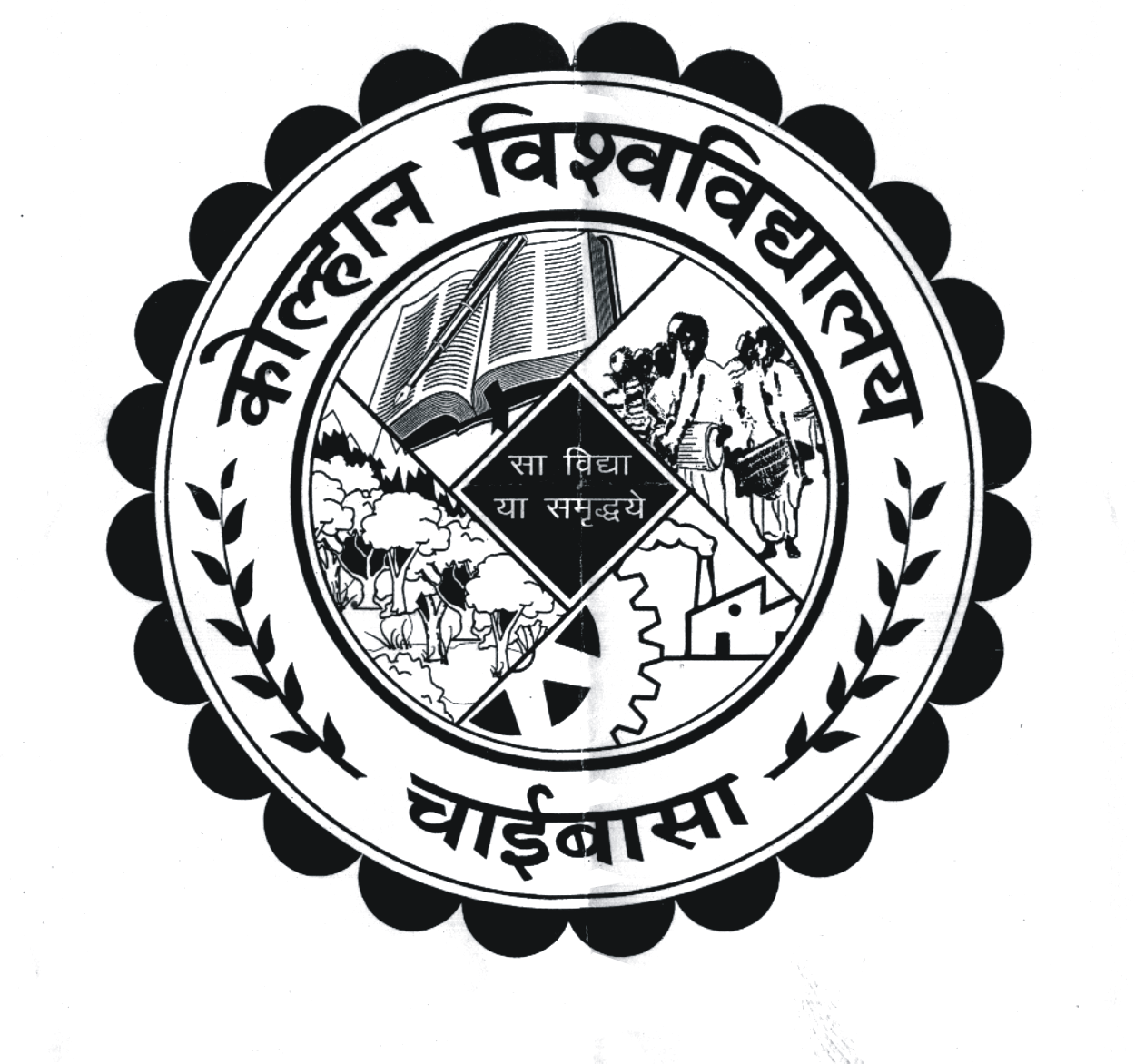 (EXAMINATION DEPARTMENT)Practical Programme of BCA  2nd Semester (Session 2017-20) Exam. 2018 (Data Structure & C++ LAB)Time : 10.00 a.m. to 04.00 p.m., Reporting Time: 9.30 a.m.The Centre Superintendent is directed to arrange the Internal as well as External examiner for the above practical examination and submit the practical marks within 2 days after completion of the exam to office of the undersigned.Submit the marks in marks foil (02 copy) and soft copy (C.D).It is further directed to college concerned to submit the internal marks of all papers of the (BCA & BBA) 2nd sem. within a week of notification.By order of the Vice-Chancellor                    Sd/- Dr. P.K.PaniController of ExaminationsKolhan University, ChaibasaMemo No. NC/KU/CE/15322-25/18				 Dated :    28/08/18Copy to :1. All the Principal, under Kolhan University, Chaibasa.2. The Finance Officer, Kolhan University, Chaibasa.3. Office of the VC/Registrar for information to VC/R.4. The Editor- (a). Prabhat Khaber, New Jain Market, Chaibasa(b). Dainik Jagaran, Chaibasa,          (c). Hindustan, Chaibasa(d). New Ispat Mail, Chaibasa,         (e). Dainik Bhaskar (f). The Hindustan Times, 	       (g). The Telegraph(h). Chamakta Aina, Chaibasa,         (i). Uditvani, Chaibasa(j). Jharkhand News Line, Chaibasa, (k). Farooqui Tanzeeb                  for favour of publication in their respective daily, free of cost, if desired.     	 	            Controller of Examinations    		           Kolhan University, ChaibasaDateName of the CentreName of the College attachedCentre Superintendent04/09/18Tata College, Chaibasa1. Tata College, ChaibasaPrincipal,Tata College, Chaibasa06/09/18Mahila College, Chaibasa1. Mahila College, ChaibasaPrincipal,Mahila College, Chaibasa06/09/18J.L.N College, CKP1. J.L.N College, CKPPrincipal,J.L.N College, CKP04/09/18Karim City College, Jsr1. Karim City College, Jsr.2. XITE College, GamhariaPrincipal,Karim City College, Jsr.04/09/18Jsr. Co-operative College, Jsr1.Jsr. Co-operative College, Jsr.Principal,Jsr. Co-operative College, Jsr.04/09/18Jsr. Worker’s College, Jsr1. Jsr. Worker’s College, JsrPrincipal,Jsr. Worker’s College, Jsr04/09/18GIIT College, Jsr1. GIIT College, JsrPrincipal,GIIT College, Jsr06/09/18Jain College, Jsr1. Jain College, JsrPrincipal,Jain College, Jsr06/09/18The GSCW College, Jsr.1. The GSCW College, Jsr.Principal,The GSCW College, Jsr.06/09/18Mrs.  KMPM Voc. College, Jsr.1. Mrs.  KMPM Voc. College, Jsr.Principal,Mrs.  KMPM Voc. College, Jsr.06/09/18N.S.I.B.M College, Pokhari, Jsr.1. N.S.I.B.M College, Pokhari, Jsr.Principal,N.S.I.B.M College, Pokhari, Jsr.